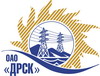 Открытое акционерное общество«Дальневосточная распределительная сетевая  компания»ПРОТОКОЛ ВЫБОРА ПОБЕДИТЕЛЯПРЕДМЕТ ЗАКУПКИ: закрытый запрос предложений на право заключения Договора на выполнение работ для нужд филиалов ОАО «ДРСК» Лот 2 (закупка 238) -  Охрана зданий и помещений филиала ЮЯЭС с выводом сигнала на пульт (пультовая охрана). Плановая стоимость: лот 2 – 2 199 333,96 руб. без учета НДС. Указание о проведении закупки от 11.11.2014 № 289.ПРИСУТСТВОВАЛИ: постоянно действующая Закупочная комиссия 2-го уровня.ВОПРОСЫ ЗАСЕДАНИЯ ЗАКУПОЧНОЙ КОМИССИИ:О ранжировке предложений после проведения переторжки по лоту 2. Выбор победителя закупки.ВОПРОС 1 «О ранжировке предложений после проведения переторжки по лоту 2. Выбор победителя закупки»ОТМЕТИЛИ:В соответствии с критериями и процедурами оценки, изложенными в документации о закупке после проведения переторжки,  предлагается ранжировать предложения следующим образом:На основании вышеприведенной ранжировки предложений Участников закупки после проведения переторжки предлагается признать Победителем Участника занявшего первое место.РЕШИЛИ:Утвердить ранжировку предложений участников после поведения переторжки:1 место ООО «Частное охранное предприятие «Флагман» г. Алдан, 2 место ООО ЧОО «Центр-КБ+» г. БлаговещенскПризнать Победителем закупки участника занявшего первое место в ранжировке предложенийОтветственный секретарь Закупочной комиссии 2 уровня                               О.А.МоторинаТехнический секретарь Закупочной комиссии 2 уровня                                    О.В.Чувашова            №  99/УР-ВПг. Благовещенск18 декабря  2014 г.дата вступления в силу  12 декабря  2014 г.Дата голосования  №заявкиНаименование Участника закупки и его адрес Предмет и общая цена заявки после переторжки1ООО «Частное охранное предприятие «Флагман» 678900, Республика Саха (Якутия) г. Алдан, ул. Тарабукина, д. 67 Б2 183 958,96 руб. без НДС (НДС не предусмотрен)2ООО ЧОО «Центр-КБ+» 675000, Амурская обл. г. Благовещенск, ул. Ломоносова 179, оф. 3092 199 300,0 руб. без НДС (НДС не предусмотрен)Место в ран-жировкеНаименование и адрес участникаЦена заявки, руб. Иные существенные условия1	ООО «Частное охранное предприятие «Флагман» 678900, Республика Саха (Якутия) г. Алдан, ул. Тарабукина, д. 67 Б2 183 958,96 руб. без НДС (НДС не предусмотрен) В цену включены все налоги и обязательные платежи, все скидки. Срок выполнения работ: 01.01.2015-31.12.2017 г. Условия оплаты: без аванса. Оплата за выполненные услуги, производится на основании счетов-фактур ежемесячно в течении 7 рабочих дней месяца следующего за отчетным.